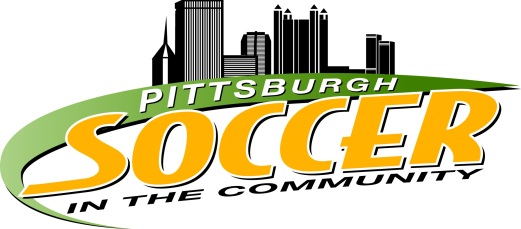 SIGN UP SHEETNAME OF PARTICIPANT___________________________________________________________PARENTS / GUARDIANS NAME _____________________________________________________ DATE OF BIRTH _________________________________________________________________ADDRESS ______________________________________________________________________EMAIL _________________________________________________________________________EMERGENCY CONTACT NAME AND NUMBER _______________________________________________________________________________________________________________________ANY MEDICAL CONDITIONS _______________________________________________________CONSENT TO USE PHOTOGRAPHS		YES	____			NO   ____